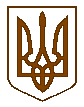 УКРАЇНАЧЕРНІГІВСЬКА МІСЬКА РАДАРОЗПОРЯДЖЕННЯ12 серпня 2015 року									№ 194-рПро Третій мистецький фестиваль«Сорока ух»Керуючись статтею 42 Закону України «Про місцеве самоврядування в Україні», на виконання рішення міської ради від 31 березня 2011 року «Про міську комплексну програму «Культура і мистецтво Чернігова. 2011-2015 роки» (сьома сесія шостого скликання) та з метою підтримки мистецької ініціативи Чернігівської міської громадської організації «Пласт-Арт», активізації культурного життя, а також привертання уваги туристів:1. Провести Третій мистецький фестиваль «Сорока ух» (далі – фестиваль) 22 серпня 2015 року в рамках Тринадцятого міського фестивалю культури і мистецтв «Серпневий зорепад».2. Управлінню культури Чернігівської міської ради спільно з громадською організацією «Пласт-Арт» розробити та затвердити Програму фестивалю.3. Управлінням та відділам, комунальним підприємствам Чернігівської міської ради забезпечити виконання заходів з реалізації Програми фестивалю.4. Управлінню охорони здоров’я Чернігівської міської ради (Бойко Ю. І.) забезпечити медичний супровід під час проведення заходів фестивалю.5. Чернігівському міському відділу УМВС України в Чернігівській області (Шевцов А. В.) забезпечити охорону громадського правопорядку під час проведення фестивалю.6. Чернігівському міському відділу ДСНС України в Чернігівській області (Власенко С. В.) забезпечити протипожежні заходи під час проведення фестивалю.7. Управлінню споживчого ринку та підприємництва Чернігівської міської ради (Шевчук О. В.) залучити заклади ресторанного господарства та організувати святкову торгівлю продовольчими товарами, продукцією ресторанного господарства та сувенірною продукцією під час проведення фестивалю.8. Суб’єктам господарювання при здійсненні виїзної торгівлі дотримуватись Правил роботи дрібнороздрібної торговельної мережі, затверджених наказом Міністерства зовнішніх економічних зв’язків і торгівлі України від 8 липня 1996 року № 369.9. Відділу зв’язків з громадськістю Чернігівської міської ради (Кравченко М. О.), комунальному підприємству «Телерадіоагентство «Новий Чернігів» Чернігівської міської ради (Капустян О. І.) та комунальному підприємству «Редакція Чернігівської міської газети «Чернігівські відомості» Чернігівської міської ради (Мокроусова І. М.) забезпечити висвітлення заходів фестивалю.10. Контроль за виконанням цього розпорядження покласти на заступника міського голови – керуючого справами виконкому Віхрова С. Г.Секретар міської ради								В. В. Кухар